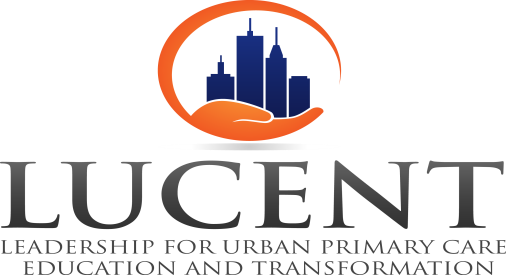 University of Chicago Primary Care Leadership ProgramLUCENT is a multi-disciplinary program that aims to develop effective leaders for primary care transformation in urban communities. Residents and faculty who participate in this track will have expanded ambulatory clinical training, participate in symposiums, and lead clinical practice innovation projects. Through the clinical and hands-on project experiences, the program prepares physicians to enter primary care positions and become leaders in today’s ongoing transformation of primary care. There are three paths for participants within the LUCENT program. All individuals will participate in the symposiums and lead clinical practice innovation projects. LUCENT Fellow: Full-time, one-year program. Deadline 01/01//2016.LUCENT Faculty Scholar: Part-time, one-year program. Deadline 02/15/2016.LUCENT Resident Scholar: Two-year program during residency with expanded ambulatory training. Deadline 02/15/2016. To apply for the LUCENT Program, please submit the following materials:1. Application: Please complete the application form on page 2.2. Curriculum Vitae: Attach a current CV.3. Personal statement: Attach a statement that addresses the following questions (2 pages maximum).   Describe yourself and what interests you about the LUCENT Program. Describe your interest in urban primary care transformation and leadership. How will the LUCENT Program help you reach your short and long-term career goals? Select one aspect of your current primary care clinic that you would like to transform.  Describe how you may lead this transformation during your time in the LUCENT Program.  4. Letter of recommendation: Submit one letter of recommendation to lucent@bsd.uchicago.edu.If applying for the full-time fellow position, provide a letter of recommendation from your current program director or mentor describing your strengths, abilities, and character.If applying as a faculty scholar, provide a letter from your department or section chair indicating you will have protected time to attend symposiums and support to complete a project in your clinic, including matching financial support of $2,500.If applying as a resident scholar, provide a letter from your current program director indicating you will have dedicated time to attend symposiums and support to complete a project in your clinic.Thank you for your interest in the LUCENT Program! Please submit all materials to lucent@bsd.uchicago.edu.For information or questions, please contact us via email or phone (773-834-2688).LUCENT ApplicationBackgroundEducation / Postgraduate TrainingCurrent PositionLetter of Recommendation: Please indicate who will be submitting the letter of recommendation.Select the program for which you are applyingFellow (full-time)Faculty Scholar (part-time)Resident ScholarFellow (full-time)Faculty Scholar (part-time)Resident ScholarNameDOBGenderMFCurrent address	TelephoneUS CitizenYesNoPermanent address, if differentEmailEmailIndicate your ethnicity / race. Check all that apply.American Indian Asian Black or African American Hispanic, Latino, or Spanish originNative Hawaiian or Other Pacific IslanderWhite Do you come from a disadvantaged background? (environmentally or economically)Do you come from a disadvantaged background? (environmentally or economically)Yes  NoDo you come from a rural background? Do you come from a rural background? YesNo     *To determine if your region is rural, visit http://datawarehouse.hrsa.gov/RuralAdvisor/RuralHealthAdvisor.aspx         *To determine if your region is rural, visit http://datawarehouse.hrsa.gov/RuralAdvisor/RuralHealthAdvisor.aspx         If you answered yes to either of the above questions, please describe.If you answered yes to either of the above questions, please describe.InstitutionDegree (as applicable) Date completed / expected completion PositionSpecialty Family MedicineInternal MedicineMedicine-PediatricsPediatricsState License(s)Name:                                 Program / Section / Department:Email: 